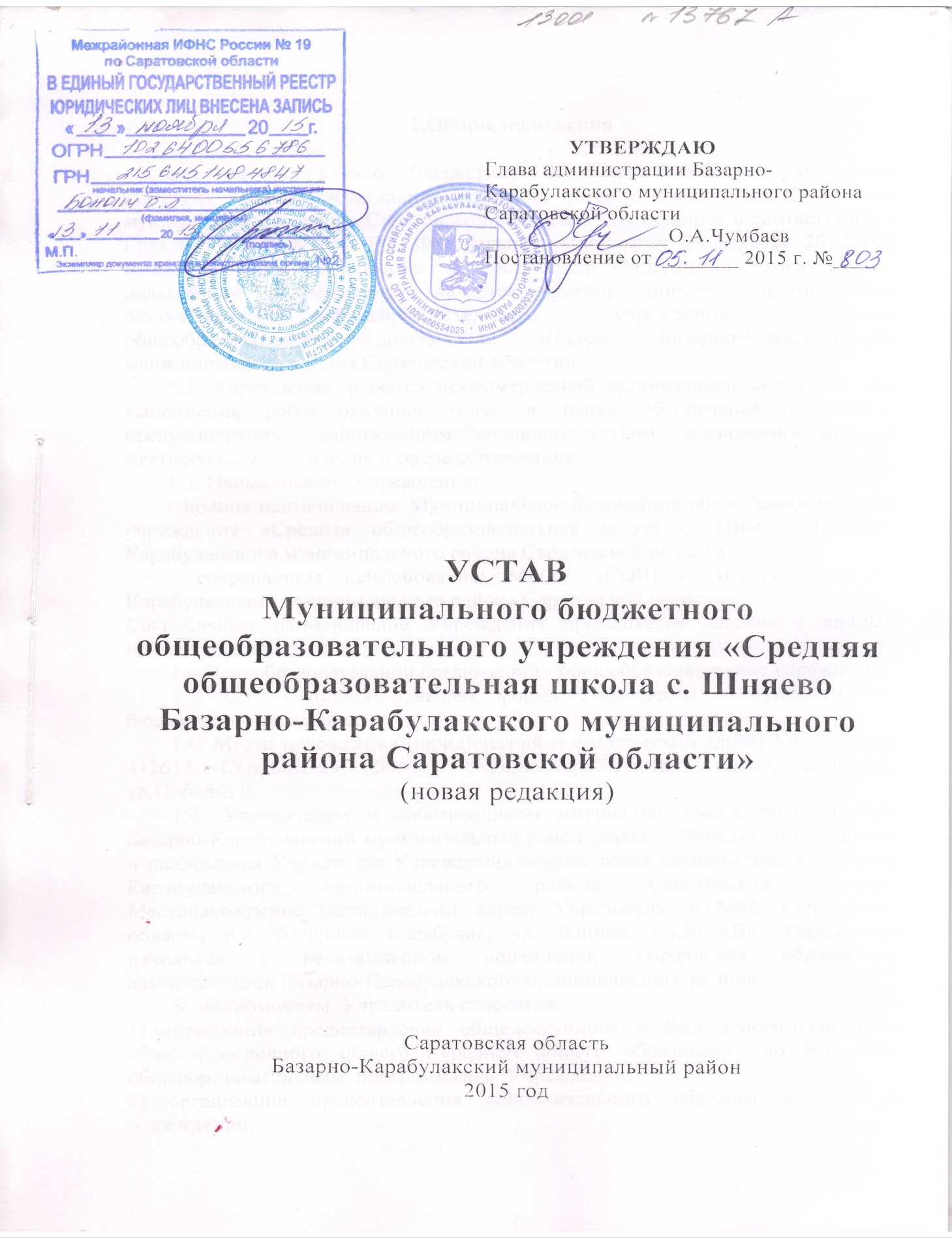 1.Общие положения1.1. Муниципальное бюджетное общеобразовательное учреждение «Средняя общеобразовательная школа с. Шняево Базарно-Карабулакского муниципального района Саратовской области», действующее в соответствии с Гражданским кодексом РФ, Федеральным законом от 29 декабря 2012 года № 273-ФЗ «Об образовании в Российской Федерации», именуемое в дальнейшем «Учреждение», является правопреемником муниципального бюджетного общеобразовательного учреждения «Средняя общеобразовательная школа с. Шняево Базарно-Карабулакского муниципального района Саратовской области». 1.2. Учреждение является некоммерческой организацией, созданной для   выполнения  работ, оказания  услуг  в  целях  обеспечения  реализации  предусмотренных действующим законодательством, полномочий органов местного самоуправления в сфере образования.1.3. Наименование Учреждения: - полное наименование: Муниципальное бюджетное общеобразовательное учреждение «Средняя общеобразовательная школа с. Шняево Базарно-Карабулакского муниципального района Саратовской области»;- сокращенное наименование: МБОУ «СОШ с. Шняево Базарно-Карабулакского муниципального района Саратовской области».Сокращенное наименование Учреждения применяется наравне с полным наименованием.1.4. Тип образовательной организации - общеобразовательное учреждение.1.5. Организационно-правовая форма Учреждения – муниципальное бюджетное учреждение.1.6. Место нахождения (юридический и фактический адрес) Учреждения: 412612, Саратовская область, Базарно-Карабулакский район, с.Шняево, ул.Победы, 9. 1.7. Учредителем и собственником имущества Учреждения является Базарно-Карабулакский муниципальный район (далее – Учредитель). Функции и полномочия Учредителя Учреждения осуществляет администрация Базарно-Карабулакского муниципального района Саратовской области. Местонахождение (юридический адрес) Учредителя: 412602, Саратовская область, р.п. Базарный Карабулак, ул. Ленина, д.126 «В». Учреждение находится в ведомственном подчинении Управления образования администрации Базарно-Карабулакского муниципального района.К  полномочиям  Учредителя относятся:1) организация  предоставления  общедоступного  и  бесплатного начального  общего,  основного  общего и среднего общего  образования  по  основным общеобразовательным  программам  в  Учреждении; 2)  организация  предоставления  дополнительного  образования  детей  в Учреждении;3) создание условий для осуществления присмотра и ухода за детьми, содержания детей в Учреждении;4) создание, реорганизация, ликвидация Учреждения, осуществление  функций  и  полномочий  Учредителя;5) обеспечение  содержания  зданий  и  сооружений  Учреждения, обустройство прилегающих к ним территорий;6) учет детей, подлежащих обучению по образовательным программам начального  общего,  основного  общего и среднего общего образования; закрепление Учреждения за конкретными территориями Базарно-Карабулакского муниципального района;7) осуществление иных установленных настоящим Федеральным законом полномочий в сфере образования.1.8. Учреждение является юридическим лицом,  имеет самостоятельный баланс, расчетный и иные счета в территориальном органе Федерального казначейства, финансовом управлении Базарно-Карабулакского муниципального района, круглую печать со своим наименованием, штамп, бланки. 1.9. Учредительным документом Учреждения является его Устав. Устав утверждается постановлением Учредителя и регистрируется в установленном  действующим законодательством порядке. Изменения и дополнения утверждаются Учредителем и регистрируются  в  установленном  действующим  законодательством  порядке.1.10. Учреждение не отвечает по обязательствам Учредителя. Учреждение отвечает по своим обязательствам находящимися в его распоряжении денежными средствами. При их недостаточности субсидиарную ответственность по его обязательствам несет собственник соответствующего имущества.         1.11. Учреждение выступает истцом и ответчиком в суде, в арбитражном и третейском судах  в соответствии с действующим законодательством.1.12. В своей деятельности Учреждение руководствуется Конституцией Российской Федерации, конституционными и федеральными законами, Федеральным законом от 29 декабря 2012 года № 273-ФЗ «Об образовании в Российской Федерации», нормативно-правовыми актами Российской Федерации, Саратовской области, Базарно-Карабулакского муниципального района, нормативными правовыми актами органов, осуществляющих управление в сфере образования,  а также настоящим Уставом и локальными правовыми актами Учреждения.1.13. Права юридического лица у Учреждения в части ведения уставной, финансово-хозяйственной деятельности, направленной на подготовку  учебно-образовательного  процесса,  возникают  с  момента  её государственной регистрации как образовательной организации.1.14. Право  на  ведение  образовательной  деятельности  и  льготы, установленные  законодательством  Российской  Федерации,  возникают  у Учреждения  с  момента выдачи  ему лицензии  на  право ведения образовательной деятельности. 1.15. Права  Учреждения на  выдачу  выпускникам документа об образовании, на пользование печатью со своим наименованием возникают  с  момента  его государственной  аккредитации,  подтвержденной свидетельством о государственной аккредитации. Учреждение проходит государственную аккредитацию в соответствии с действующим законодательством.1.16.Медицинское   обслуживание   обучающихся Учреждения обеспечивается  медицинским  персоналом  ГУЗ  СО  «Базарно-Карабулакская ЦРБ» на основании заключенного  договора.  Медицинское  обслуживание  обучающихся осуществляется на базе ФАП с.Шняево. 1.17. Обучающиеся Учреждения обеспечиваются питанием в соответствии с санитарно-эпидемиологическими  требованиями  к  организации  питания  учащихся  в общеобразовательных  организациях,  утвержденными  федеральным  органом исполнительной власти, осуществляющим функции по контролю и надзору в сфере обеспечения санитарно-эпидемиологического благополучия населения РФ.Ответственность  за  организацию  питания  обучающихся  в  соответствии  с указанными  санитарно-эпидемиологическими  требованиями  несет Учреждение.1.18. В Учреждении не  допускается  создание  и деятельность организационных структур политических партий, общественно-политических  и  религиозных  движений,  организаций и  объединений. Принуждение обучающихся к  вступлению  в  общественные объединения,  в том числе в политические  партии, а также  принудительное привлечение их к деятельности этих объединений, участию в агитационных кампаниях и политических акциях не допускается. 1.19. Учреждение формирует открытые и общедоступные информационные ресурсы, содержащие информацию о его деятельности, и обеспечивает доступ к ресурсам посредством размещения их в информационно-телекоммуникационных сетях, в том числе на официальном сайте Учреждения в сети "Интернет". 1.20.  При наличии потребности и специализированного автотранспортного средства Учреждение имеет право организовывать подвоз обучающихся специализированным автотранспортным средством (школьным автобусом) по маршруту, утвержденному Учредителем.2.Предмет, цели и виды деятельности Учреждения2.1.Предметом деятельности Учреждения являются общественные отношения, возникающие в сфере образования в связи с реализацией права на образование, и направленные на:- формирование личности обучающегося, развитие его индивидуальных способностей, положительной мотивации и умений в учебной деятельности (овладение чтением, письмом, счетом, основными навыками учебной деятельности, элементами теоретического мышления, простейшими навыками самоконтроля, культурой поведения и речи, основами личной гигиены и здорового образа жизни).- становление и формирование личности обучающегося (формирование нравственных убеждений, эстетического вкуса и здорового образа жизни, высокой культуры межличностного и межэтнического общения, овладение основами наук, государственным языком Российской Федерации, навыками умственного и физического труда, развитие склонностей, интересов, способности к социальному самоопределению).- становление и формирование личности обучающегося, развитие интереса к познанию и творческих способностей обучающегося, формирование навыков самостоятельной учебной деятельности на основе индивидуализации и профессиональной ориентации содержания среднего общего образования, подготовку обучающегося к жизни в обществе, самостоятельному жизненному выбору, продолжению образования и началу профессиональной деятельности.2.2. Целями  деятельности,  для  которых  создано  Учреждение, являются:- освоение обучающимися образовательных программ начального общего, основного общего и среднего общего образования;-  обеспечение необходимых  условий  для  личностного  развития, укрепления здоровья, формирование положительной мотивации и умений в учебной  деятельности,  нравственных  убеждений,  эстетического  вкуса  и здорового образа жизни, овладения основами наук, государственным языком РФ, навыками умственного и физического труда, развития склонностей, интересов, способности к социальному самоопределению;- всестороннее удовлетворение образовательных потребностей граждан, общества, государства;-  формирование  и  развитие  творческих  способностей  обучающихся, удовлетворение  их  индивидуальных  потребностей  в  интеллектуальном, нравственном  и  физическом  совершенствовании,  формирование  культуры здорового  и  безопасного  образа  жизни,  укрепление  здоровья,  а  также организация свободного времени.2.3.Для достижения целей деятельности, указанных в п. 2.2 настоящего Устава, Учреждение осуществляет  следующие  основные виды деятельности:-  реализация  общеобразовательных  программ  начального  общего, основного общего и среднего общего образования;- реализация дополнительных общеобразовательных программ. 2.4.Учреждение выполняет  муниципальное  задание, которое в соответствии с предусмотренными настоящим Уставом основными видами деятельности Учреждения, формируется и утверждается Учредителем.2.5.  Учреждение вправе вести  консультационную, просветительскую деятельность и иную не противоречащую целям создания Учреждения деятельность,  в  том  числе  осуществлять организацию  отдыха  и  оздоровления  обучающихся  в  каникулярное  время  (с дневным пребыванием).2.6.  Учреждение обязано  осуществлять  свою деятельность  в  соответствии  с  законодательством  об  образовании,  в  том числе:1) обеспечивать  реализацию  в  полном  объеме  образовательных программ, соответствие качества подготовки учащихся установленным требованиям, соответствие применяемых форм, средств, методов обучения и воспитания возрастным,  психофизическим  особенностям,  склонностям, способностям, интересам и потребностям обучающихся;2) создавать  безопасные  условия  обучения,  воспитания  обучающихся,  их содержания в соответствии с установленными нормами, обеспечивающими жизнь и здоровье обучающихся, работников Учреждения;3)  соблюдать  права  и  свободы  обучающихся,  родителей  (законных представителей) несовершеннолетних обучающихся, работников Учреждения.2.7. Учреждение несет  ответственность  в установленном  законодательством  Российской  Федерации  порядке  за невыполнение  или  ненадлежащее  выполнение  функций,  отнесенных  к  ее компетенции, за реализацию не в полном объеме образовательных программ в соответствии с учебным планом, качество образования своих выпускников, а также  за  жизнь  и  здоровье  обучающихся,  работников Учреждения. За нарушение или незаконное ограничение права на образование и  предусмотренных  законодательством  об  образовании  прав  и  свобод обучающихся,  родителей  (законных  представителей)  несовершеннолетних обучающихся,  нарушение  требований  к  организации  и  осуществлению образовательной  деятельности Учреждение и  ее должностные лица несут административную ответственность в соответствии с Кодексом Российской Федерации об административных правонарушениях.3.Образовательные программы Учреждения3.1.  Учреждение осуществляет  образовательную деятельность по имеющим государственную аккредитацию образовательным программам.3.2. Учреждение осуществляет образовательный процесс в соответствии с уровнями общего образования:- начальное общее образование;- основное общее образование;- среднее общее образование.3.3. Учреждение самостоятельно разрабатывает и утверждает образовательные программы в соответствии с федеральными государственными образовательными стандартами и с учетом соответствующих примерных основных образовательных программ.3.4. Учреждение реализует следующие образовательные программы:3.4.1. Основная общеобразовательная программа начального общего образования с нормативным сроком освоения 4 года.3.4.2. Основная общеобразовательная программа основного общего образования с нормативным сроком освоения 5 лет.3.4.3. Основная общеобразовательная программа среднего общего образования с нормативным сроком освоения 2 года.       3.5. Учреждение вправе реализовывать дополнительные общеобразовательные программы.       3.6. Использование при реализации образовательных программ методов и средств обучения и воспитания, образовательных технологий, наносящих вред физическому или психическому здоровью обучающихся, запрещается.       3.7. Обучение и воспитание в Учреждении ведется на русском языке.       3.8. Организация  образовательного  процесса  в Учреждении осуществляется  в  соответствии  с  образовательными программами.  Основные  образовательные  программы  в Учреждении разрабатываются на основе соответствующих примерных  основных  образовательных  программ  и  должны  обеспечивать достижение  обучающимися  результатов  освоения  основных  образовательных программ,  установленных  соответствующими  федеральными государственными образовательными стандартами.       3.9. С учетом потребностей и возможностей личности образовательные программы  осваиваются  в  очной, очно-заочной  или заочной форме. Допускается сочетание различных форм получения образования и форм обучения.       3.10.  Для  всех  форм  получения  образования  в  рамках  конкретной основной общеобразовательной программы действует единый федеральный государственный образовательный стандарт.       3.11. Обучение обучающихся, осваивающих основные общеобразовательные программы и нуждающихся в длительном лечении, а также детей-инвалидов, которые  по  состоянию  здоровья  не  могут  посещать Учреждение, может быть также организовано на дому  по индивидуальному учебному плану. Основанием для организации обучения на дому являются заключение  медицинской  организации и обращение родителей  (законных  представителей) в письменной  форме.         3.12. Прием в Учреждение регламентируется Положением о правилах приема граждан на обучение по образовательным программам Учреждения.        3.13.  Освоение  общеобразовательных  программ  основного  общего и среднего общего образования завершается обязательной государственной итоговой аттестацией обучающихся.          3.14.  Выпускникам, освоившим основные образовательные программы основного общего образования и успешно  прошедшим  государственную  итоговую аттестацию,  выдается  документ  об  уровне  образования  и  ведомость образовательных  достижений,  заверенные  печатью  Учреждения. 3.15. Выпускникам, освоившим основные образовательные программы среднего общего образования и успешно  прошедшим  государственную  итоговую аттестацию,  выдается  документ  об  уровне  образования, заверенный  печатью  Учреждения.          3.16.  При  реализации  дополнительных  образовательных  программ деятельность обучающихся  осуществляется  в  различных  объединениях  по интересам (клубах, кружках, секциях, группах).4. Участники образовательных отношений Учреждения4.1. К участникам образовательных отношений относятся обучающиеся, их родители  (законные  представители),  педагогические  и  иные  работники учреждения.  Права  и  обязанности  участников образовательных отношений,  предусмотренные законодательством об образовании, закреплены в локальных нормативных актах Учреждения.     4.2. Отношения  Учреждения и  родителей (законных представителей) обучающихся  строятся  на  основе  договора  об  образовании.     4.3 Педагогические работники принимаются в Учреждение согласно  квалификационным требованиям и профессиональным стандартам, а также номенклатуре  должностей  педагогических  работников организаций, осуществляющих образовательную деятельность, должностей руководителей образовательных организаций, утвержденной Правительством  Российской Федерации, что регламентируется соответствующими локальными нормативными актами Учреждения.    4.4. Правовой статус педагогических работников Учреждения закреплен в коллективном договоре, правилах внутреннего трудового распорядка, должностных инструкциях, трудовых договорах с работниками, в иных локальных нормативных актах Учреждения, в соответствии с требованиями трудового законодательства и с учетом особенностей нормативно-правового регулирования в сфере образования.       4.5. Права, обязанности и ответственность административно-хозяйственных работников, осуществляющих вспомогательные функции в Учреждении, предусмотрены в коллективном договоре, правилах внутреннего трудового распорядка, должностных инструкциях, трудовых договорах с работниками, в иных локальных нормативных актах Учреждения, в соответствии с действующим законодательством.5.Структура и компетенция органов управления Учреждения5.1.    Учреждение самостоятельно формирует свою структуру по согласованию с Учредителем, если  иное не установлено федеральными законами.5.2. Учреждение обладает  автономией,  под  которой понимается самостоятельность  в  осуществлении  образовательной,  научной, административной,  финансово-экономической  деятельности,  разработке  и принятии  локальных  нормативных  актов  в  соответствии  с  Федеральным законом от 29.12.2012 № 273-ФЗ "Об образовании в Российской Федерации", иными  нормативными  правовыми  актами  Российской  Федерации  и настоящим Уставом.5.3.  Управление  Учреждением осуществляется  в соответствии  с действующим законодательством  Российской  Федерации  с  учетом особенностей,  установленных  Федеральным  законом № 273-ФЗ от 29.12.2012 г. «Об  образовании   в Российской Федерации» на основе сочетания принципов единоначалия и коллегиальности.5.4.  Единоличным исполнительным органом Учреждения является Директор, который осуществляет текущее руководство деятельностью образовательного Учреждения. Директор Учреждения  назначается и освобождается от занимаемой должности распоряжением администрации Базарно-Карабулакского муниципального района в соответствии с трудовым законодательством Российской Федерации на основании трудового договора.5.5.  Директор осуществляет руководство деятельностью Учреждения  в соответствии с законодательством Российской Федерации и настоящим Уставом, несет ответственность за деятельность Учреждения.5.6 К компетенции Директора Учреждения относятся вопросы осуществления руководства деятельностью Учреждения, за исключением вопросов, отнесенных федеральными законами к компетенции Учредителя Учреждения.5.7.  Директор организует выполнение решений Учредителя по вопросам деятельности Учреждения.5.8. Директор Учреждения без доверенности действует от имени Учреждения, в том числе:-  в соответствии с федеральными законами заключает  гражданско-правовые  и  трудовые  договора  от  имени Учреждения, утверждает  штатное  расписание Учреждения,  утверждает должностные  инструкции  работников Учреждения и положения о подразделениях; -  утверждает  план  финансово-хозяйственной  деятельности Учреждения,  его  годовую  и  бухгалтерскую  отчетность; обеспечивает открытие лицевых счетов; представляет в установленном порядке статистические, бухгалтерские и иные отчеты; - подписывает локальные нормативные акты Учреждения, выдает доверенности на  право представительства от имени Учреждения,  в  том  числе  доверенности  с правом передоверия, издает приказы, дает поручения и указания, обязательные  для исполнения всеми работниками Учреждения; - в соответствии с федеральными законами определяет состав и объем сведений, составляющих служебную тайну, а также устанавливает порядок ее защиты и обеспечивает его соблюдение; - обеспечивает соблюдение законности в деятельности Учреждения, контролирует  работу  и  обеспечивает  эффективное взаимодействие подразделений Учреждения. - планирует и организует работу Учреждения в целом и образовательный процесс, осуществляет контроль за ходом и результатами образовательного  процесса,  отвечает  за  качество  и  эффективность  работы Учреждения;-  организует работу по исполнению решений  Общего  собрания работников  Учреждения,  Управляющего  совета,  других коллегиальных органов управления;  -  организует  работу  по  подготовке Учреждения к государственной аккредитации и лицензированию, а также по проведению выборов в коллегиальные органы управления Учреждения; - принимает на работу и увольняет педагогических и иных работников Учреждения,  определяет  должностные  обязанности работников, создает условия для повышения их профессионального уровня; -  устанавливает  заработную  плату  работников Учреждения,  в  том  числе  надбавки  и  доплаты  к  должностным  окладам, порядок и размер их премирования; - утверждает графики работы и расписания учебных занятий;-  распределяет  педагогическую нагрузку работников;  -  издает приказы о зачислении, отчислении, переводе обучающихся; - обеспечивает  охрану  жизни  и  здоровья  обучающихся  и  работников Учреждения;- обеспечивает  учет,  сохранность  и  пополнение  учебно-материальной базы, учет и хранение документации; организует делопроизводство.       5.9.  Директор  имеет  право  передать  часть  своих  полномочий заместителям, в том числе временно на период своего отсутствия. Директор  вправе  приостановить  решения  Управляющего  совета, Педагогического  совета  в  случае  их  противоречия  законодательству Российской Федерации.       5.10. Права и обязанности Директора Учреждения, его компетенция и полномочия в области управления Учреждением закреплены в трудовом договоре, должностной инструкции и иных локальных нормативных актах Учреждения в соответствии с действующим законодательством. 5.11.  В Учреждении формируются коллегиальные органы управления, к которым относятся: -  Общее собрание работников Учреждения;-  Педагогический Совет;-  Управляющий Совет;-  Совет обучающихся;-  Совет родителей.Деятельность коллегиальных органов управления регламентируется положениями об этих органах.5.12. Общее собрание работников Учреждения:5.12.1.  Общее собрание работников Учреждения формируется из всего трудового коллектива  на период деятельности Учреждения.5.12.2.     Полномочия  Общего собрания работников Учреждения:-   принимать Коллективный договор, Правила внутреннего трудового распорядка;- вносить предложения Учредителю по улучшению финансово-экономической деятельности Учреждения;-   заслушивать отчёт Директора, отдельных работников.5.12.3. Для ведения Общего собрания работников Учреждения открытым голосованием избирается его председатель и секретарь.5.12.4.   Общее собрание работников Учреждения собирается не реже 2 раз в год. 5.12.5. Решение Общего собрания работников Учреждения правомочно, если на собрании или заседании присутствует более половины его членов. Решение Общего собрания работников Учреждения принимается большинством голосов членов, присутствующих на заседании. 5.12.6. Деятельность Общего собрания работников учреждения регламентируется Положением об Общем собрании работников Учреждения.5.13.   Педагогический совет:5.13.1. Педагогический Совет Учреждения осуществляет управление педагогической деятельностью и формируется сроком на 1 учебный год. 5.13.2.  Членами педагогического совета являются все педагогические работники Учреждения. Председателем педагогического совета Учреждения является Директор. Директор своим приказом назначает на учебный год секретаря педагогического совета.5.13.3.    Полномочия Педагогического Совета:	 - определяет направления образовательной деятельности Учреждения;	- принимает образовательные программы для использования в Учреждении;	 - обсуждает вопросы содержания, форм и методов образовательного процесса, планирования образовательной и воспитательной деятельности Учреждения;	-  организует выявление, обобщение, распространение, внедрение педагогического опыта;- согласовывает характеристики педагогических работников Учреждения, представляемых к награждению государственными и отраслевыми наградами;-  организует работу по повышению квалификации и переподготовке педагогических работников, развитию их творческой инициативы;-      подводит итоги деятельности за учебный год.5.13.4.  Заседания педагогического совета проводятся в соответствии с планом работы Учреждения, но не реже четырёх раз в течение учебного года. 5.13.5. Деятельность Педагогического Совета Учреждения регламентируется Положением о Педагогическом совете.5.14.   Управляющий совет:5.14.1   Управляющий совет Учреждения – коллегиальный орган самоуправления, реализующий принцип государственно-общественного характера управления образованием. 5.14.2. Управляющий совет формируется в соответствии с Положением об Управляющем совете на пять лет.  В состав Управляющего совета входит 11членов. Формирование состава Управляющего совета проходит с использованием процедур выборов,  делегирования и кооптации.Избираемыми членами Совета являются:- представители родителей (законных представителей) обучающихся  в количестве не менее 1/3  общего числа избираемых членов Совета;- представители от обучающихся не менее 1/3 общего числа избираемых членов Совета;- представители педагогических работников Учреждения в количестве не менее 2 человек.Директор Учреждения входит в состав по должности как представитель администрации.В состав Управляющего совета может быть делегирован представитель Учредителя.5.14.3.   Полномочия Управляющего совета:     -   утверждает программу развития Учреждения;- согласовывает, по представлению руководителя Учреждения распределение стимулирующей части фонда оплаты труда работников Учреждения;смету расходования средств, полученных Учреждением от внебюджетных источников; введение (отмену) единой формы одежды для обучающихся в период занятий;компонент образовательного плана Учреждения («школьный компонент»);введение новых методик образовательного процесса и образовательных технологий;изменения и дополнения правил внутреннего распорядка Учреждения;локальные нормативные акты Учреждения, касающиеся прав участников образовательных отношений  Учреждения.Вносит предложения руководителю Учреждения в части:материально-технического обеспечения и оснащения образовательного процесса, оборудования помещений Учреждения (в пределах выделяемых средств);создания в Учреждении необходимых условий для организации питания, медицинского обслуживания обучающихся;организации промежуточной аттестации обучающихся; мероприятий по охране и укреплению здоровья обучающихся; развития воспитательной работы в Учреждении;обеспечения безопасности в Учреждении.Участвует в подготовке  отчета о самообследовании Учреждения; Заслушивает отчет руководителя Учреждения по итогам учебного и финансового года.Регулярно информирует участников образовательных отношений о своей деятельности и принимаемых решениях. 5.14.4.Деятельность Управляющего совета учреждения регламентируется Положением об Управляющем совете. 5.15. В целях  учета  мнения обучающихся,  родителей  (законных представителей)  обучающихся  и  педагогических  работников  по  вопросам управления Учреждением и при принятии локальных  нормативных  актов Учреждения,  затрагивающих  их  права  и законные  интересы, по инициативе обучающихся,  родителей  (законных представителей) обучающихся и педагогических работников в Учреждении созданы:- совет обучающихся;- советы родителей (законных представителей) обучающихся;- профессиональный союз работников и его представительный орган.5.15.1. Совет обучающихся является коллегиальным органом управления Учреждением и создан в целях учета мнения обучающихся по вопросам управления Учреждением и при принятии Учреждением локальных нормативных актов, затрагивающих их права и законные интересы, по инициативе обучающихся в Учреждении.5.15.2. Целями деятельности Совета обучающихся является формирование гражданской культуры, активной гражданской позиции обучающихся, содействие развитию их самостоятельности, способности к самоорганизации и саморазвитию, формирование у обучающихся умений и навыков самоуправления, подготовка их к компетентному и ответственному участию в жизни общества.5.15.3. Совет обучающихся действует на основании Положения о совете обучающихся,  принимаемого на конференции обучающихся Учреждения (далее - Конференция).  5.15.4.  Совет обучающихся имеет право:5.15.4.1. Участвовать в разработке и обсуждении проектов локальных нормативных актов, затрагивающих права и законные интересы обучающихся Учреждения;5.15.4.2. Готовить и вносить предложения в органы управления Учреждением по корректировке расписания учебных занятий;5.15.4.3. Участвовать в рассмотрении и выражать мнение по вопросам, связанным с нарушениями обучающимися учебной дисциплины и правил внутреннего распорядка Учреждения;5.15.4.4. Участвовать в разработке и реализации системы поощрений обучающихся за достижения в разных сферах учебной и внеучебной деятельности, в том числе принимающих активное участие в деятельности Совета обучающихся и общественной жизни Учреждения;5.15.4.5. Участвовать в организации работы комиссии по урегулированию споров между участниками образовательных отношений;5.15.4.6. Вносить предложения по решению вопросов использования материально-технической базы и помещений Учреждения;5.15.4.7. Информировать обучающихся о деятельности Учреждения;5.15.4.8.Рассматривать обращения, поступившие в Совет обучающихся Учреждения.5.15.5. Совет  родителей (законных представителей) обучающихся создан в целях  содействия Учреждению в осуществлении воспитания и обучения.5.15.6. Совет  родителей  Учреждения избирается  ежегодно  собранием родителей Учреждения. 5.15.7. К  полномочиям  Совета  родителей  относится  принятие рекомендательных  решений  по  всем  вопросам  организации  деятельности Учреждения, в том числе по вопросам оказания помощи и содействия в работе Учреждения.5.15.8. Совет  родителей  действуют  на  основании  Положения  о  Совете родителей, утверждаемого Управляющим советом Учреждения.5.15.9. Профсоюзная  организация  работников Учреждения создается  в  целях  защиты  социально-трудовых,  профессиональных  прав  и  интересов  членов  профсоюза.5.15.10.Членство в профсоюзной организации является добровольным.Органами профсоюзной организации являются профсоюзное собрание, профсоюзный комитет, председатель профсоюзной организации. Высшим  руководящим  органом  профсоюзной  организации  является собрание членов профсоюзной организации (далее – профсоюзное собрание).	5.15.11. Профсоюзное собрание проводится по мере необходимости, но не реже одного раза в шесть месяцев. Порядок созыва собрания и вопросы, выносимые на обсуждение, определяются профсоюзным комитетом. Регламент работы устанавливается  профсоюзным  собранием  путем  голосования.  В  период между  собраниями  постоянно  действующими  руководящими  органами профсоюзной  организации  являются  профсоюзный  комитет  и  его председатель.  Профсоюзный комитет (далее – профком) осуществляет руководство и текущую  деятельность  профсоюзной  организации  в  период  между собраниями.	5.15.12. К  полномочиям  профсоюзной  организации  относится  принятие рекомендательных  решений  по  вопросам  защиты  социально-трудовых, профессиональных прав и интересов членов профсоюза.   5.15.13. Деятельность  профсоюзной  организации  регламентируется  Положением  о первичной  организации  профсоюза  работников Учреждения.   5.16. К компетенции Учредителя в области управления Учреждением относятся:1) утверждение Устава Учреждения, и изменений к нему;2) реорганизация и ликвидация Учреждения, а также изменение его типа;3) утверждение передаточного акта или разделительного баланса;4) назначение ликвидационной комиссии и утверждение промежуточного и окончательного ликвидационных балансов;5) назначение директора Учреждения и прекращение его полномочий, а также заключение и прекращение трудового договора с ним;6) рассмотрение и одобрение предложений директора Учреждения о совершении сделок с имуществом Учреждения в случаях, если в соответствии с действующим законодательством РФ для совершения таких сделок требуется согласие Учредителя Учреждения;7) согласование Программы развития Учреждения;8) утверждение муниципального задания для Учреждения в соответствии с его уставными целями и задачами.9) решение иных предусмотренных действующим законодательством РФ вопросов.6.Имущество и финансовое обеспечение Учреждения6.1. Имущество Учреждения является муниципальной собственностью Базарно-Карабулакского муниципального района и закрепляется за Учреждением на праве оперативного управления.6.2. Земельный участок, необходимый для выполнения Учреждением своих уставных задач, предоставляется ему на праве постоянного (бессрочного) пользования.  6.3. Учреждение реализует право владения, пользования и распоряжения в отношении закрепленного за ним на праве оперативного управления имущества в порядке, установленном законодательством и настоящим Уставом, и отвечает этим имуществом по своим обязательствам.6.4. Право оперативного управления имуществом, в отношении которого принято решение о закреплении его за Учреждением, возникает у Учреждения с момента передачи ему такого имущества по акту приема-передачи, если действующим законодательством не предусмотрено иное.6.5. При реализации права оперативного управления имуществом Учреждение обязано: -   эффективно использовать имущество; -  обеспечивать сохранность и использование имущества строго по целевому назначению; -  не допускать ухудшения технического состояния имущества с учетом объема выделенных средств. Это требование не распространяется на ухудшения, связанные с нормативным износом этого имущества в процессе эксплуатации.6.6. Учреждение несет ответственность за сохранность, целевое и эффективное использование закрепленного за ним имущества, обеспечивая в установленном законодательством порядке учет указанного имущества. 6.7. Контроль за использованием по назначению и сохранностью имущества, закрепленного за Учреждением на праве оперативного управления, осуществляет Собственник.  6.8.  Учреждение, в пределах своих полномочий, обязано:- нести ответственность в соответствии с действующим законодательством за нарушение договорных и налоговых обязательств, возмещать ущерб, причинённый нерациональным использованием земли и других природных ресурсов, загрязнением окружающей среды, нарушением правил безопасности производства, санитарно-гигиенических норм и требований по защите здоровья работников и населения; -  обеспечивать своевременно и в полном объёме выплату работникам заработной платы и проводить её индексацию в соответствии с действующим законодательством, создавать безопасные условия труда и нести ответственность в установленном порядке за ущерб, причинённый их здоровью и трудоспособности;- своевременно предоставлять сведения в МУ «ЦО УО БКМР»,  для осуществления оперативного и бухгалтерского учета результатов финансово-хозяйственной деятельности и иной деятельности, вести статистическую отчетность;- опубликовывать отчеты о результатах своей деятельности и об использовании закрепленного за ним имущества; перечень сведений, которые должны содержаться в отчетах устанавливается действующим законодательством.6.9.  Источниками формирования имущества Учреждения, в том числе финансовых ресурсов, являются:1) имущество, закрепленное за Учреждением на праве оперативного управления;2)  имущество, приобретенное Учреждением за счет средств, выделенных ему Учредителем на приобретение этого имущества;3)   субсидии из районного бюджета Базарно-Карабулакского  муниципального района;4)  бюджетные инвестиции;5)  добровольные пожертвования  физических и юридических лиц;6)  субвенции из бюджета субъекта РФ;7) другие источники в соответствии с законодательством Российской Федерации.6.10. Учреждение без согласия Собственника не вправе распоряжаться недвижимым имуществом и особо ценным движимым имуществом, закрепленными за ним Собственником или приобретенными учреждением за счет средств, выделенных ему Собственником на приобретение этого имущества. 6.11. Учредитель, в лице Управления образования администрации Базарно-Карабулакского муниципального района,  в отношении Учреждения является главным распорядителем бюджетных средств, который распределяет лимиты бюджетных обязательств, осуществляет другие бюджетные полномочия, установленные законодательством Российской Федерации, Саратовской области, муниципальными правовыми актами  Базарно-Карабулакского муниципального района.6.12.  Муниципальное задание для Учреждения в соответствии с предусмотренными настоящим Уставом видами деятельности формирует и утверждает Учредитель.6.13.  Учреждение не вправе отказаться от выполнения муниципального задания. Уменьшение объема субсидии, предоставленной Учреждению на выполнение муниципального задания, в течение срока его выполнения осуществляется только при соответствующем изменении муниципального задания. 6.14. Финансовое обеспечение выполнения муниципального задания осуществляется с учетом расходов на содержание недвижимого имущества и особо ценного движимого имущества, закрепленных за Учреждением  или приобретенных Учреждением за счет средств, выделенных ему Учредителем на приобретение такого имущества, расходов на уплату налогов, в качестве объекта налогообложения по которым признается соответствующее имущество. 6.15.	Учреждение имеет право  сдавать в аренду закрепленное за ним на праве оперативного управления имущество в установленном действующим законодательством порядке, если это не влечет за собой ухудшения доступности и качества предоставляемых услуг, а также, если сдача в аренду имущества осуществляется:а) в целях обеспечения более эффективной организации деятельности Учреждения;б) в целях рационального использования такого имущества;в) служит достижению целей, для которых создано Учреждение.В случае сдачи в аренду с согласия Собственника недвижимого имущества и особо ценного движимого имущества, закрепленного за Учреждением или приобретенного Учреждением за счет средств, выделенных ему Учредителем на приобретение такого имущества, финансовое обеспечение содержания такого имущества Учредителем не осуществляется.6.16.  Доходы от сдачи в аренду имущества, переданного в оперативное управление Учреждению, после уплаты налогов и сборов, предусмотренных законодательством о налогах и сборах, отражаются в доходах бюджета Базарно-Карабулакского муниципального района.6.17. 	Операции с целевыми субсидиями, поступающими Учреждению, учитываются на отдельном лицевом счете, открываемом Учреждением в соответствии с действующим бюджетным законодательством Российской Федерации.6.18. Бухгалтерский,  оперативный,  статистический  и  налоговый учет Учреждение  осуществляет  по  договору  на  бухгалтерское обслуживание с МУ «ЦО УО БКМР», подведомственной Управлению образования администрации Базарно-Карабулакского муниципального района.6.19.	При ликвидации Учреждения его имущество после удовлетворения требований кредиторов направляется на цели развития образования.7.Реорганизация и ликвидация Учреждения7.1.     Ликвидация  Учреждения может быть осуществлена по решению Учредителя или по решению суда в установленном законодательством порядке. Принятие решения о реорганизации или ликвидации Учреждения не допускается без учета мнения жителей с.Шняево.          7.2.     Реорганизация Учреждения может быть осуществлена в форме:-  слияния двух или нескольких  учреждений;-  присоединения к  учреждению одного учреждения или нескольких учреждений  соответствующей организационно-правовой формы;- разделения учреждения на два учреждения или несколько учреждений соответствующей организационно-правовой формы;- выделения из учреждения одного учреждения или нескольких учреждений    соответствующей организационно-правовой формы.7.3. Учреждение реорганизуется или ликвидируется в порядке, установленном гражданским законодательством, с учетом особенностей, предусмотренных законодательством об образовании.7.4.  Изменение типа или вида Учреждения не является его реорганизацией. При изменении типа или вида Учреждения в его учредительные документы вносятся соответствующие изменения.7.5.   При прекращении деятельности Учреждения все управленческие, финансово-хозяйственные документы, документы по личному составу и основной деятельности и другие документы Учреждения передаются правопреемнику в соответствии с установленными правилами.  При отсутствии правопреемника все документы Учреждения передаются на хранение в архив администрации Базарно-Карабулакского муниципального района в соответствии с требованиями архивных органов силами и за счет Учреждения.  7.6. Ликвидация Учреждения считается завершенной, а Учреждение - прекратившим свое существование, после внесения об этом записи в единый государственный реестр юридических лиц.7.7. Учреждение считается реорганизованным, за исключением случаев реорганизации в форме присоединения, с момента государственной регистрации вновь возникших юридических лиц. 7.8. При реорганизации Учреждения вносятся необходимые изменения в Устав и единый государственный реестр юридических лиц.7.9. В случае прекращения деятельности Учреждения Учредитель обеспечивает перевод совершеннолетних обучающихся с их согласия и несовершеннолетних обучающихся с согласия их родителей (законных представителей) в другие учреждения, осуществляющие образовательную деятельность по образовательным программам соответствующих уровня и направленности.7.10.  При ликвидации или реорганизации Учреждения работникам гарантируется соблюдение их прав и интересов в соответствии с действующим законодательством Российской Федерации.8.Локальные нормативные акты Учреждения, порядок их принятия.    8.1. Учреждение принимает локальные нормативные акты, содержащие нормы, регулирующие образовательные отношения (далее - локальные нормативные акты), в пределах своей компетенции в соответствии с действующим законодательством РФ в порядке,  установленном настоящим уставом.8.2. Учреждение самостоятельно разрабатывает и принимает нормативные локальные акты по основным вопросам организации и осуществления образовательной деятельности.8.3. Локальные акты Учреждения принимаются:8.3.1. Руководителем (локальные акты, регламентирующие административную и финансово-хозяйственную деятельность; обеспечивающие ведение делопроизводства и др.); 8.3.2. Коллегиальными органами управления, наделенными полномочиями в соответствии с уставом Учреждения, Положениями о коллегиальных органах управления по предметам их ведения и компетенции:- Общим собранием работников Учреждения (положение об Общем собрании работников Учреждения и локальные акты в  соответствии с Трудовым законодательством РФ, а также по вопросам, регламентирующим деятельность Общего собрания работников Учреждения);- Педагогическим советом (положение о Педагогическом совете и локальные акты по вопросам управления педагогической деятельностью, организации методической работы и т.д.).8.4. При принятии локальных нормативных актов, затрагивающих права обучающихся и работников Учреждении, учитывается мнение совета обучающихся, совета родителей, представительных органов работников.8.5. Нормы локальных нормативных актов, ухудшающие положение обучающихся или работников Учреждения по сравнению с установленным законодательством об образовании, трудовым законодательством положением либо принятые с нарушением установленного порядка, не применяются и подлежат отмене Учреждением.9. Порядок внесения изменений и дополнений в Устав.9.1. Изменения  в  Устав  Учреждения  вносятся  по решению Учредителя.9.2. Изменения  и  дополнения в Устав Учреждения, утвержденные Учредителем, подлежат государственной регистрации.9.3. Государственная  регистрация  изменений  и  дополнений  в  Устав Учреждения  осуществляется  в  порядке,  установленном действующим законодательством.9.4.  Изменения  и  дополнения  в  Устав Учреждения вступают в силу с момента их государственной регистрации.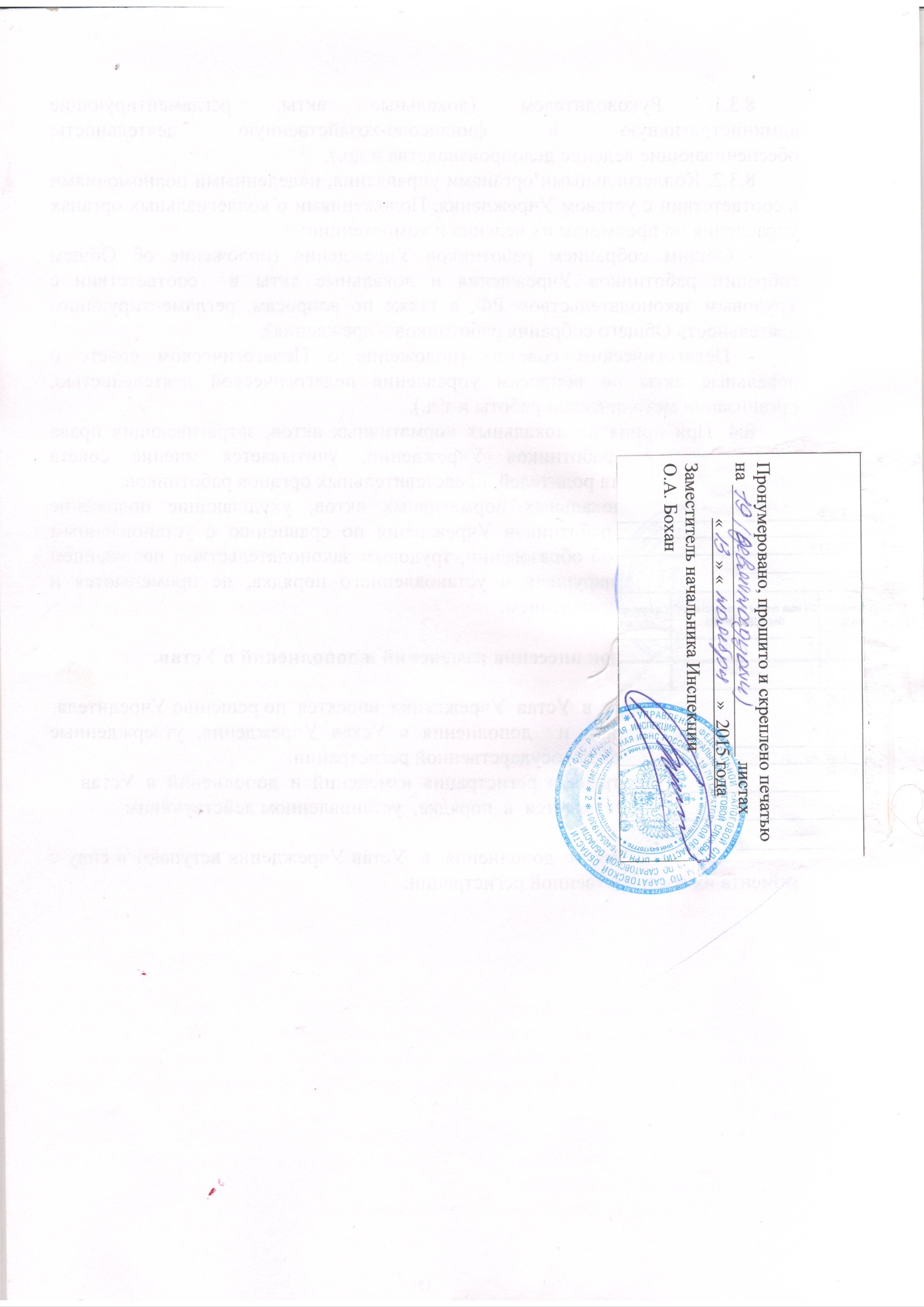 